<Client Name> Data Backup Plan Template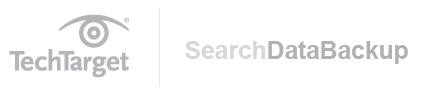 Revisions Control PagePurposeThe purpose of this data backup plan is to ensure that <Client> can safely and securely back up mission-critical data, systems, databases and other technology so that it will be available in the event of a disruption affecting business operations. All <Client> locations are expected to implement data backup measures whenever possible to minimize operational disruptions and to recover as rapidly as possible when an incident occurs.  The plan encompasses <Client> data backup operations in all locations. ScopeThe scope of this plan is limited to data backup activities, and is not a daily problem resolution procedures document. Plan ObjectivesServes as a guide for <Client> IT data backup teamsReferences and points to the location(s) of backed-up data, systems, applications and other mission-critical data resources Provides procedures and resources needed to back up data, systems and other resources Identifies vendors and customers that must be notified in the event of a disruption that may necessitate recovering backed-up data and other resourcesMinimizes operational disruptions by documenting, testing and reviewing data backup proceduresIdentifies alternate sources for data backup activitiesDocuments data storage, backups and retrieval procedures for vital records and other relevant dataAssumptionsKey IT data backup employees (e.g., lead data backup administrator, team leaders, technicians and alternates) will be available following a disaster.This plan and related documents are stored in a secure off-site location and not only survived the disaster but are accessible immediately following the disaster.The IT organization will have technology disaster recovery (DR) plans that align with this data backup plan.Disaster DefinitionA disaster is any disruptive or catastrophic event (e.g., power outage, weather, natural disaster, vandalism) that causes an interruption in technology relating to data, databases, systems, archived data and other resources provided by <Client> IT operations.  Data Backup and Related TeamsData Backup Team IT Technical Support Team See Appendix A for details on the roles and responsibilities of each team.Team Member ResponsibilitiesEach team member will designate an alternate/backup.All team members should keep an updated calling list of team members’ work, home and cell phone numbers both at home and at work.All team members should keep this plan for reference at home in case a disruption occurs after normal work hours. All team members should familiarize themselves with the contents of this plan.  Backup PolicyFull and incremental backups protect and preserve corporate network information and should be performed on a regular basis for system logs and technical documents that are not easily replaced, have a high replacement cost, or are considered critical. Backup media should be stored in a secure, geographically separate location from the original and isolated from environmental hazards. Backup network components, cabling and connectors, power supplies, spare parts and relevant documentation should be stored in a secure area on-site as well as at other corporate locations.  Data and document retention policies are established to specify what records must be retained and for how long. All departments are responsible for specifying their data management, data retention, data destruction and overall records management requirements. IT Technical Support follows these standards for data backup and archiving:System DatabasesA copy of the most current mission-critical databases must be made at least twice per month, or based on frequency of changes made.Backups must be stored off-site.The lead data administrator is responsible for this activity.Mission-Critical DataCurrent mission-critical data and databases must be backed up according to the established recovery point objectives (RPOs), and must be mirrored or replicated to secure backup locations within the RPO time frames. Backups must be stored off-site at one or more secure cloud locations or at alternate company data centers or offices, or a combination of these.The lead data administrator is responsible for this activity.Non-Mission-Critical Data Current non-mission-critical data and databases must be backed up according to the established RPOs, and can be mirrored or replicated to secure backup locations within the RPO time frames.Alternatively, copies of current data and databases must be made at least twice per week, or based on RPO metrics or the frequency of changes made.Backups may be stored on-site in secure storage facilities, or stored off-site at one or more secure cloud locations or at alternate company data centers or offices, or a combination of these.The data administration team is responsible for this activity.Backup media are stored at locations that are secure, isolated from environmental hazards, and geographically separate from the location housing network components.  Off-site Storage ProceduresTapes and disks, and other suitable media are stored in environmentally secure facilities.Tape or disk rotation occurs on a regular schedule coordinated with the storage vendor.Access to backup databases and other data is tested annually.Tapes (if used)Tapes greater than three years old are destroyed every six months.Tapes less than three years old must be stored locally off-site.The system supervisor is responsible for the transition cycle of tapes.Performing Data BackupsData backups are to be scheduled daily, weekly and monthly depending on the nature of the backup. Data administrators are to use the approved data backup technology to prepare for, schedule, execute and verify backups. Backups may be made to local storage resources (e.g., disk, tape, RAID) locally or to off-site secure locations (e.g., cloud data backup service providers, backup-as-a-service providers) approved by IT management.  Data Backup Activities
The following table lists data backup activities to be performed on a regularly scheduled basis. Data Recovery Procedures are to be established, documented and periodically tested to recover data, databases, systems, applications and other information assets if a disruptive event occurs that necessitates the recovery of those assets and resources. Plan Review and MaintenanceThis data backup plan must be reviewed periodically and the procedures validated (and updated as needed) to ensure that backups will occur as needed and when needed. As part of this activity, it is advisable to review the listings of data backup team personnel, data backup service vendors and cloud data backup vendors, and update contact details as needed.The hard-copy version of this data backup plan will be stored in a common location where it can be viewed by IT personnel, such as data administrators. Electronic versions will be available from IT Technical Support.  AppendixesAppendix A: TeamsData Backup Team Responsible for overall planning, management and execution of data backup activities and providing regular reports to IT management on backup performance according to specific data backup metricsSupport Activities Analyzes data backup performance against specific metricsSets backup priorities based on collaboration with IT Technical Support and user departmentsProvides IT management with ongoing status and performance data Works with vendors and IT Technical Support to ensure continuous operation of backupsIT Technical Support (ITS) TeamSupports the performance of data backup and related data storage activities Support ActivitiesAssist with data backup activities as neededProvide guidance on equipment, systems and other services, as requiredCoordinate testing of data backup operations to ensure they are functioning normallyAppendix B: Data Backup Team Contact ListsData Backup Team (DBT)IT Technical Support (ITS) TeamAppendix C: Approved Vendor Contact ListAppendix D: Data Backup LocationsBackup Resource 1 – <Location Name> Primary:	Address	Room   	City, StateContact:  Alternate:	Address	Room 	City, State	Contact: Backup Resource 2 – <Location Name>Primary:	Address	Room   	City, StateContact:  Alternate:	Address	Room 	City, State	Contact: Data Storage Facilities (e.g., Tape, Disk, Clouds, NAS, SAN, RAID)Appendix E: Inventory of Data Resources, Databases to Back UpAppendix F: Inventory of Hardware and Software to Back UpAppendix G: Inventory of Network Services and Equipment to Back UpDateSummary of Changes MadeChanges Made By (Name)ActionWho Performs1.Review program with IT management; secure approvals as neededLead data backup admin, Head of IT Ops2.Identify and categorize data to be backed upLead backup admin; backup team3.Identify and categorize systems to be backed upLead backup admin; backup team4.Identify and categorize other resources to back upLead backup admin; backup team5.Schedule backup activities, e.g., date, time, frequency, type of resource to back up, destination for backupsLead backup admin; backup team6.Program backup systems and resources according to schedule and policyLead backup admin; backup team7.Schedule tape backup and rotation activitiesLead backup admin; backup team8.Execute backups of data, systems and other resourcesLead backup admin; backup team9.Ensure that tapes are secured for pickup and are properly labeled; verify pickup Lead backup admin; backup team10.Verify that backups were completed and all backed-up resources are unchanged Lead backup admin; backup team11.Prepare and distribute backup reportsLead backup admin; backup team12.Schedule and conduct tests of data backupsLead backup admin; backup team13.Schedule and perform patching of backup resourcesLead backup admin; backup team14.Update backup systems and technologies as neededLead backup admin; backup teamNameAddressHomeMobile/Cell PhoneNameAddressHomeMobile/Cell PhoneNameContactEmailMobile/Cell PhoneBackup vendor 1Backup vendor 2Backup vendor 3Company NameContactWorkMobile/Cell Phone